Documentos a adjuntar para el procesamiento de esta solicitud:Una fotografía. (NO escaneada)Certificado de promedio General Acumulado emitido por la Oficina de Admisiones y Registro AcadémicoFotocopia del recibo de pago del semestre que cursa actualmente.Constancia del/a Director/a de Programa de no tener sanciones disciplinarias en curso al momento de realizar la solicitud de movilidad.Copia de materias inscritas al momento de realizar la solicitud (impreso desde el SIA/estudiantes)Observación: En caso de recibir apoyo económico de parte de la Universidad de Caldas entiendo que debo firmar un pagaré sobre el valor total del apoyo y me comprometo a regresar a la institución y legalizar este apoyo ante las oficinas correspondientes:Vouchers de los tiquetes aéreos y cumplido de viaje firmado en la institución de origen o certificado de asistencia  entregar a la oficina Financiera –  para Legalización de Avances.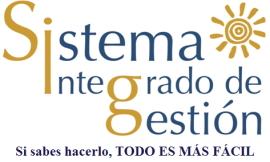 UNIVERSIDAD DE CALDASUNIVERSIDAD DE CALDASFORMATO PARA SOLICITUD DE PARTICIPACIÓN EN EVENTO INTERNACIONAL (ESTUDIANTES)FORMATO PARA SOLICITUD DE PARTICIPACIÓN EN EVENTO INTERNACIONAL (ESTUDIANTES)CODIGO:   R-2673-I-PR-783VERSION: 1Fecha: Fecha: Fecha: Fecha: Fecha: INFORMACIÓN PERSONALINFORMACIÓN PERSONALINFORMACIÓN PERSONALINFORMACIÓN PERSONALINFORMACIÓN PERSONALINFORMACIÓN PERSONALINFORMACIÓN PERSONALINFORMACIÓN PERSONALINFORMACIÓN PERSONALNombresPrimer apellidoPrimer apellidoPrimer apellidoPrimer apellidoSegundo apellidoSegundo apellidoLugar de nacimientoLugar de nacimientoFecha de nacimientoFecha de nacimientoFecha de nacimientoFecha de nacimientoFecha de nacimientoIdentificaciónLugar de expediciónLugar de expediciónLugar de expediciónLugar de expediciónLugar de expediciónCódigoE-mail institucionalE-mail institucionalE-mail institucionalTeléfono fijoTeléfono fijoTeléfono fijoNúm.celularDirección de residenciaDirección de residenciaDirección de residenciaDirección de residenciaDirección de residenciaDirección de residenciaDirección de residenciaINFORMACIÓN  ACADÉMICAINFORMACIÓN  ACADÉMICAINFORMACIÓN  ACADÉMICAINFORMACIÓN  ACADÉMICAINFORMACIÓN  ACADÉMICAINFORMACIÓN  ACADÉMICAINFORMACIÓN  ACADÉMICAINFORMACIÓN  ACADÉMICAINFORMACIÓN  ACADÉMICAINFORMACIÓN  ACADÉMICAINFORMACIÓN  ACADÉMICAFacultadFacultadFacultadFacultadFacultadDepartamentoDepartamentoDepartamentoDepartamentoDepartamentoProgramaProgramaProgramaSemestre actualSemestre actualSemestre actualSemestre actualPromedio acumuladoPromedio acumuladoPromedio acumuladoUniversidad (Institución) destinoUniversidad (Institución) destinoUniversidad (Institución) destinoPaísPaísPaísPaísCiudadCiudadCiudadNombre del evento:  Nombre del evento:  Nombre del evento:  Nombre del evento:  Nombre del evento:  Nombre del evento:  Nombre del evento:  Nombre del evento:  Nombre del evento:  Nombre del evento:  Actividad a realizar:  Actividad a realizar:  Actividad a realizar:  Actividad a realizar:  Actividad a realizar:  Actividad a realizar:  Actividad a realizar:  Actividad a realizar:  Actividad a realizar:  Actividad a realizar:  Duración del eventoFechas estimadasFechas estimadasFechas estimadasFechas estimadasFechas estimadasFechas estimadasFechas estimadasFechas estimadasFechas estimadasDe salidaDe salidaDe salidaDe regresoDe regresoDe regresoDescripción de la actividad a realizar (Breve reseña del trabajo a presentarDescripción de la actividad a realizar (Breve reseña del trabajo a presentarDescripción de la actividad a realizar (Breve reseña del trabajo a presentarDescripción de la actividad a realizar (Breve reseña del trabajo a presentarDescripción de la actividad a realizar (Breve reseña del trabajo a presentarDescripción de la actividad a realizar (Breve reseña del trabajo a presentarDescripción de la actividad a realizar (Breve reseña del trabajo a presentarDescripción de la actividad a realizar (Breve reseña del trabajo a presentarDescripción de la actividad a realizar (Breve reseña del trabajo a presentarDescripción de la actividad a realizar (Breve reseña del trabajo a presentarDescripción del apoyo solicitadoDescripción del apoyo solicitadoDescripción del apoyo solicitadoDescripción del apoyo solicitadoDescripción del apoyo solicitadoDescripción del apoyo solicitadoDescripción del apoyo solicitadoDescripción del apoyo solicitadoDescripción del apoyo solicitadoDescripción del apoyo solicitadoDescripción de la contraprestación a la Universidad de CaldasDescripción de la contraprestación a la Universidad de CaldasDescripción de la contraprestación a la Universidad de CaldasDescripción de la contraprestación a la Universidad de CaldasDescripción de la contraprestación a la Universidad de CaldasDescripción de la contraprestación a la Universidad de CaldasDescripción de la contraprestación a la Universidad de CaldasDescripción de la contraprestación a la Universidad de CaldasDescripción de la contraprestación a la Universidad de CaldasDescripción de la contraprestación a la Universidad de CaldasF I R M A SF I R M A SF I R M A SF I R M A SF I R M A SF I R M A SF I R M A SF I R M A SF I R M A SF I R M A SNombre del Estudiante Nombre del Estudiante FirmaFirmaFirmaFirmaFirmaFirmaFechaFechaNombre del Director del ProgramaNombre del Director del ProgramaFirmaFirmaFirmaFirmaFirmaFirmaFechaFechaNombre del DecanoNombre del DecanoFirmaFirmaFirmaFirmaFirmaFirmaFechaFechaObservaciones: (Espacio para Movilidad Académica Internacional)Observaciones: (Espacio para Movilidad Académica Internacional)Observaciones: (Espacio para Movilidad Académica Internacional)Observaciones: (Espacio para Movilidad Académica Internacional)Observaciones: (Espacio para Movilidad Académica Internacional)Observaciones: (Espacio para Movilidad Académica Internacional)Observaciones: (Espacio para Movilidad Académica Internacional)Observaciones: (Espacio para Movilidad Académica Internacional)Observaciones: (Espacio para Movilidad Académica Internacional)Observaciones: (Espacio para Movilidad Académica Internacional)NOMBRE DEL ESTUDIANTEFIRMAFECHA